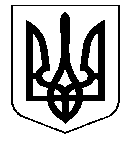 УКРАЇНАНОСІВСЬКА  МІСЬКА  РАДАНОСІВСЬКОГО  РАЙОНУ  ЧЕРНІГІВСЬКОЇ  ОБЛАСТІВИКОНАВЧИЙ  КОМІТЕТР І Ш Е Н Н Я05  квітня 2019 року	м. Носівка	№ 95Про внесення змін до  Програми благоустрою території населених пунктів Носівської міської радина 2019 рік	Відповідно до статті 29 Закону України «Про місцеве самоврядування в Україні», ст. 10 Закону України «Про благоустрій населених пунктів»  та Наказу Державного комітету України з питань житлово–комунального господарства від 23.09.2003 № 154 «Про затвердження Порядку проведення ремонту та утримання об’єктів благоустрою населених пунктів», з метою упорядкування, покращення  санітарного  та екологічного стану  території населених пунктів Носівської міської ради, виконавчий комітет міської ради     в и р і ш и в:         Погодити внесення змін до Програми благоустрою території населених пунктів Носівської міської ради на 2019 рік, а саме:           - п.75  додатку 3 до Програми  «Розшифрування  статті витрат «Матеріали та обладнання» до Таблиці «Зведені планові витрати  КП «Носівка-Комунальник» на виконання програми благоустрою території населених пунктів  Носівської міської ради на 2019 рік» викласти  в новій редакції:           - п.8  додатку 4 до Програми  «Розшифрування  статті витрат «Інші витрати та оплата послуг підрядних організацій, податки» до Таблиці «Зведені планові витрати  КП «Носівка-Комунальник» на виконання програми благоустрою території населених пунктів  Носівської міської ради на 2019 рік» викласти  в новій редакції : 2. Подати проект рішення з даного питання на розгляд постійних комісій та сесії міської ради.          3. Контроль за виконанням даного рішення покласти на заступника міського голови з питань житлово-комунального господарства О.Сичова, організацію виконання - на начальника відділу житлово-комунального господарства та благоустрою виконавчого апарату Носівської міської ради                  В. Кривенка.Міський  голова                                                                  В.ІГНАТЧЕНКО75Квіти, насіння та розсадашт.200150300008Придбання металевих конструкцій під квітишт.22000040000